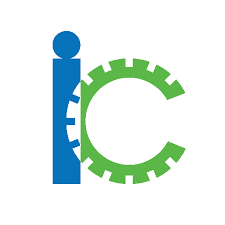 When bringing a new practice to a system, it is important to make sure the practice fits well within the system. A practice that is aligned with the preceding goals and missions of the district/school will be easier to implement alongside existing programs and more sustainable. To determine how I-Connect aligns with the current practices: Identify what practices are in place that target student behavior and/or task completion. This can include district-wide initiatives, curriculums, practices and common strategies that are often used by educators in the district/school.It would be helpful to determine at this point if these other programs are firmly in place, or in need of review to ensure they are being used correctly. If your district/school has not compiled a list of the current “practice landscape” in your school, this tool may be of use: Technical Guide for Alignment of Initiative, Programs, Practices in School Districts (hyper link: https://www.pbis.org/resource/technical-guide-for-alignment-of-initiatives-programs-and-practices-in-school-districts). For each practice, include the leadership team/point of contact, what population the practice serves, research base of the practice, and outcomes achieved to date in the district/school. To gather research-based information on behavior or social emotional learning programs the following sites may be useful: What Works Clearinghouse (https://ies.ed.gov/ncee/wwc/FWW/Results?filters=,Behavior ) Collaborative Association for Social Emotional Learning (https://www.casel.org/guide)National Technical Assistance Center on PBIS (https://www.pbis.org/resource/examining-the-evidence-base-for-school-wide-positive-behavior-support)Compare each practice to I-Connect to determine if I-Connect aligns with all or part of the initiative or would provide an evidence-based alternative. Alignment Worksheet: List the current practices or curriculums being used to discourage challenging or disruptive behavior, and improve positive behavior. Are there any other school or district-wide initiatives that address on task behaviors or work completion?  I-Connect Alignment Firmly In PlaceNeeds ReviewingNotesPractice 1:Practice 2:Practice 3:Practice 4:I-ConnectPractice 1Practice 2Practice 3Practice 4Name of lead department/division with budget authority Population served (e.g. Tier I, II, III, students, staff, families, grade level)Tier 1, 2, 3 students Special Education Students 4th-12 gradesResearch based (e.g. peer reviewed)Multiple high-quality peer review studies with positive results. Expected results: increased on-task behavior, academic accuracy, and task completion; and decreases in disruptive and off-task behaviors, distractions and classroom removal. Outcome(s) achieved to date in the district/schools